Yves Saint Laurent, Bande-annonceFiche élève niveau A2A) Avant de visionner la bande-annonce.Relie les tenues avec leur créateur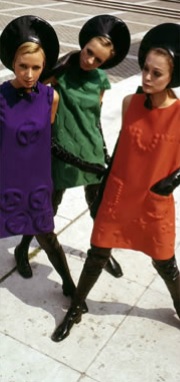 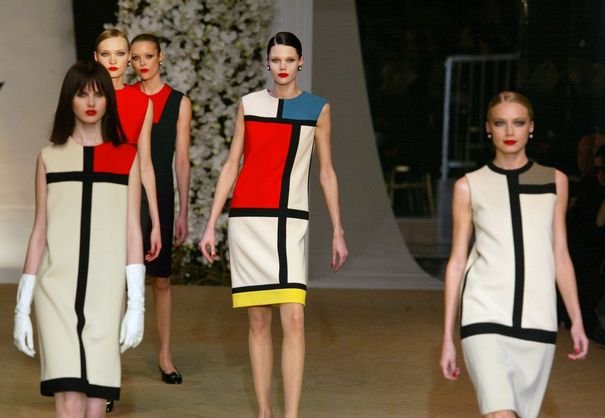 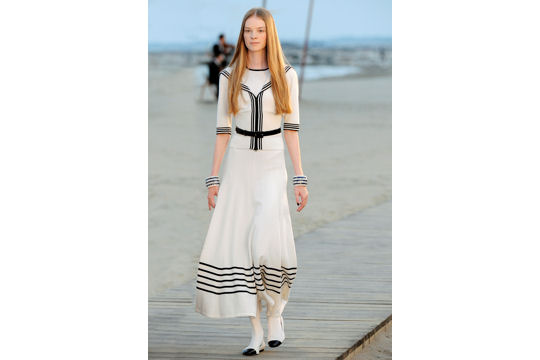 a) Coco Channel			b) Pierre Cardin 	              c) Yves Saint LaurentDécris les deux photographies : 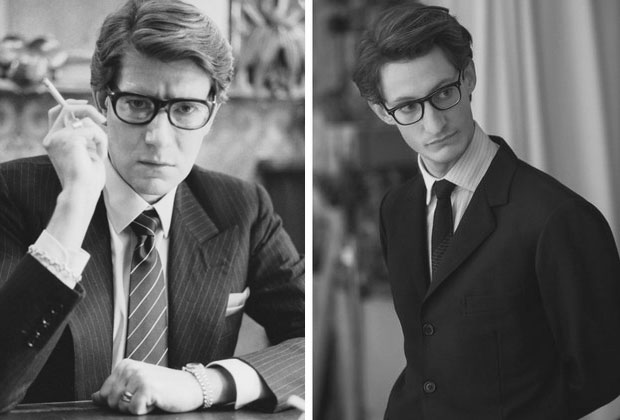 Yves Saint Laurent ..…………………………………………………………………………………………………………………………….
……………………………………………………………………………………………………………………………………………………………………………………………………………………………………………………………………………………………………………………………………………………………………………………………………………………………………………………………………………………….Pierre Niney …………………………………………………………………………………………………………………………………………
……………………………………………………………………………………………………………………………………………………………………………………………………………………………………………………………………………………………………………………………………………………………………………………………………………………………………………………………………………………….Compare les deux photos. Réponds par VRAI ou FAUXa) Yves Saint Laurent est plus vieux que Pierre Niney. .    ………………………… 
b) La veste de Pierre Niney est plus claire que la veste d’Yves Saint Laurent.    ………………………… 
c) La photo de l’acteur est aussi réaliste que la photographie d’Yves Saint Laurent.  …………………………       4) Pierre Niney joue le rôle d’Yves Saint Laurent dans le film. À ton avis, ils se ressemblent ? ………………………………………………………………………………………………………………………
………………………………………………………………………………………………………………………………………………
B) Visionner la bande-annonce.Entoure les lieux présents dans la bande-annonce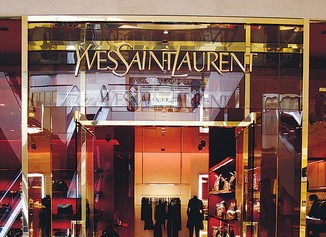 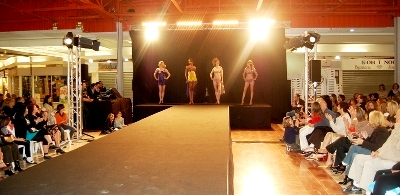                         un podium					       une boutique Yves Saint Laurent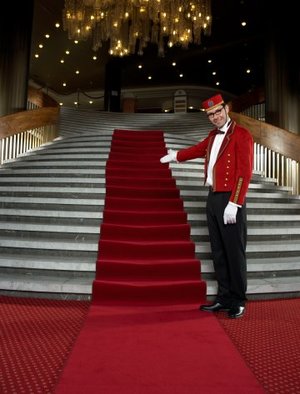 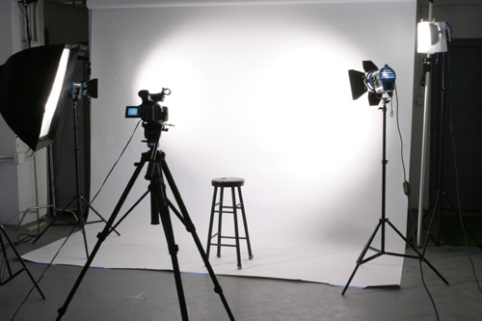                          un tapis rouge		                                  un studio photoLes personnagesa) À ton avis, quelle est la relation entre ces deux personnages ?  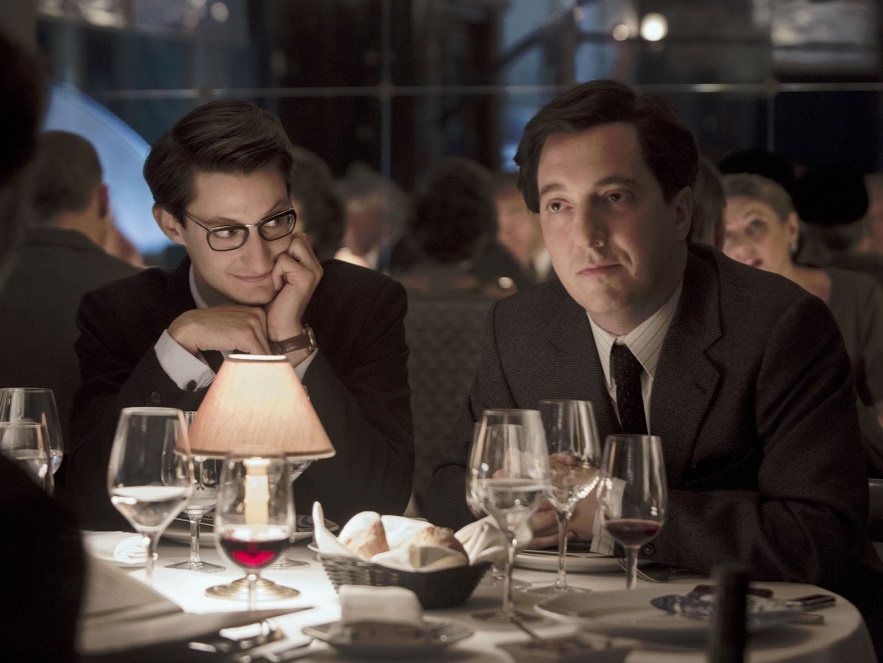 À mon avis, ……………………………………………………………………………………………………………………………………….……………………………………………………………………………………………………………………………………………………………b) Compare les caractères d’Yves Saint Laurent et de Pierre BergéExemples : Yves Saint Laurent est plus créatif que Pierre Bergé.                    
                   Pierre Bergé est plus vieux qu’Yves Saint Laurent. 
                  Pierre Bergé est aussi connu qu’Yves Saint Laurent. ……………………………………………………………………………………………………………………………………………………………
…………………………………………………………………………………………………………………………………………………………………………………………………………………………………………………………………………………………………………………………
……………………………………………………………………………………………………………………………………………………………
……………………………………………………………………………………………………………………………………………………………Les créations d’Yves Saint Laurent Quelles tenues voit-on dans la bande-annonce ? Entoure.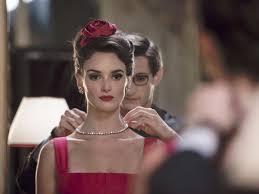 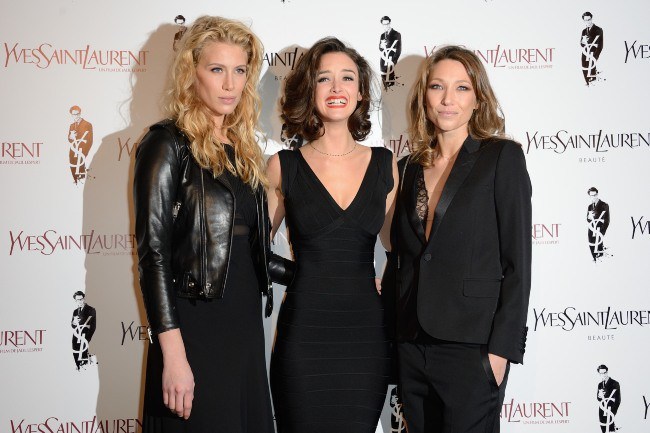 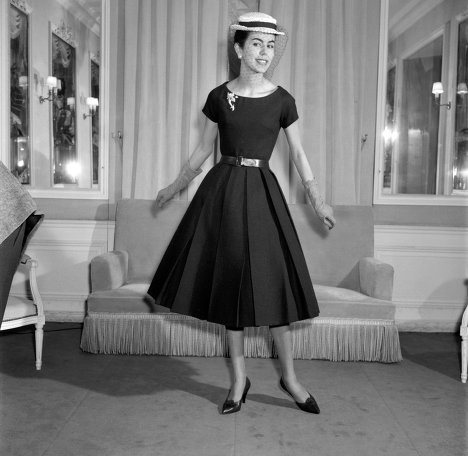 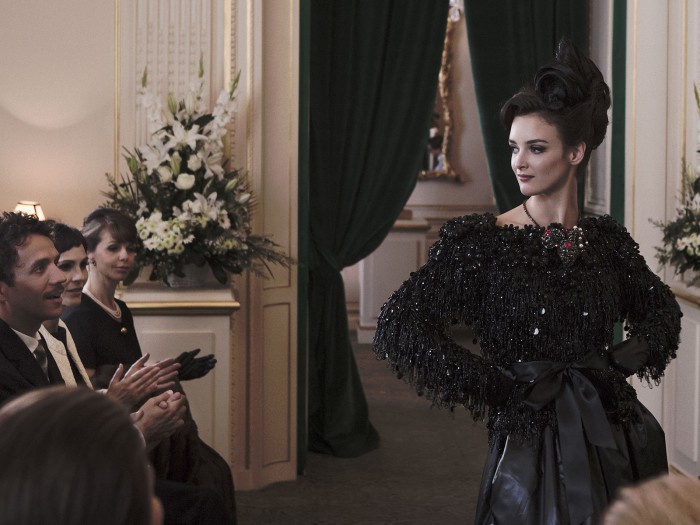 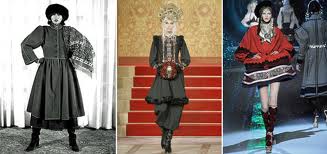 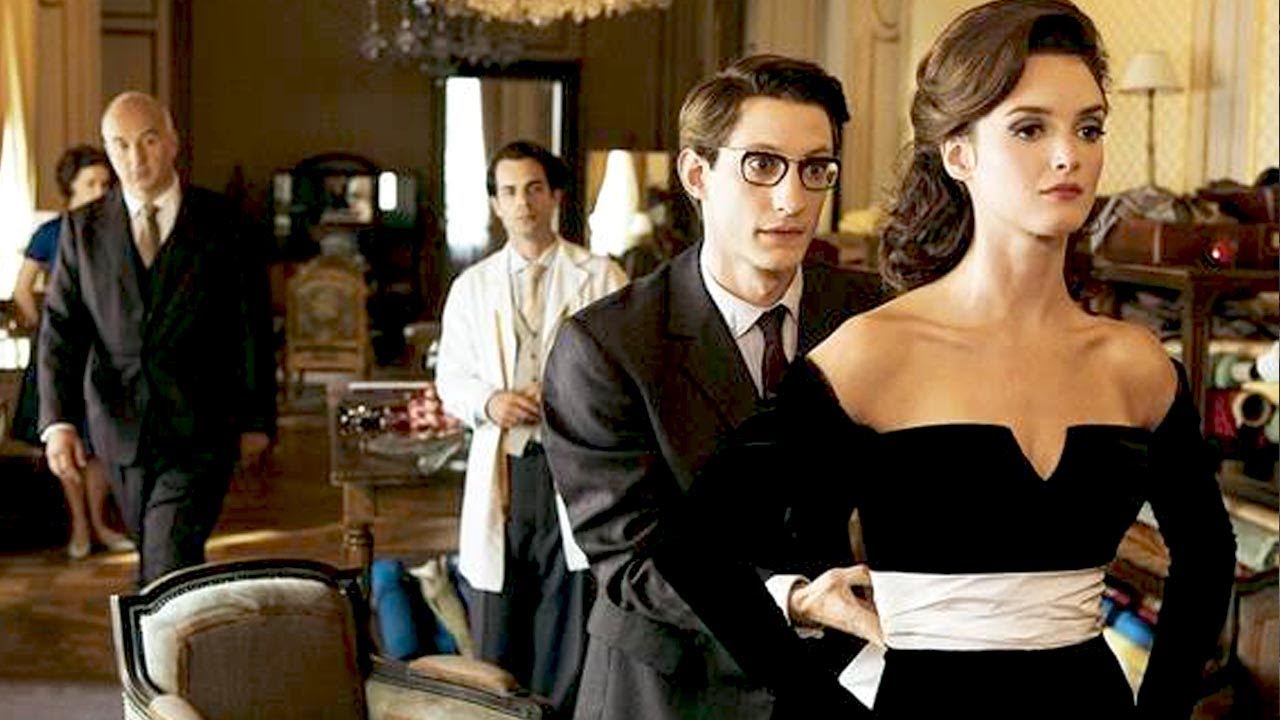 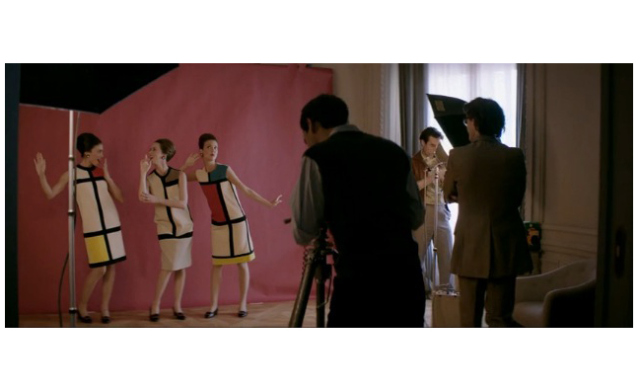 Compare ces tenues du film. Utilise les adjectifs suivants : belle, moche, courte, longue, colorée, triste, moderne, classique, sombre, gaie.Exemple : À mon avis, la robe Mondrian est plus belle que l’autre tenue.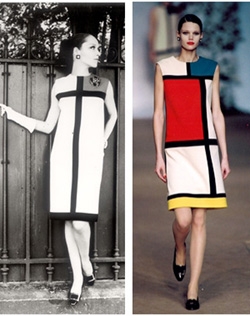 Robe 1 : 						Robe 2 La robe Mondrian								……………………………………………………………………………………………………………………………………………………………
…………………………………………………………………………………………………………………………………………………………………………………………………………………………………………………………………………………………………………………………
……………………………………………………………………………………………………………………………………………………………
……………………………………………………………………………………………………………………………………………………………
……………………………………………………………………………………………………………………………………………………………
…………………………………………………………………………………………………………………………………………………………………………………………………………………………………………………………………………………………………………………………
……………………………………………………………………………………………………………………………………………………………
……………………………………………………………………………………………………………………………………………………………C) Comparer les créations d’Yves Saint LaurentCompare ces tenues dessinées par Yves Saint Laurent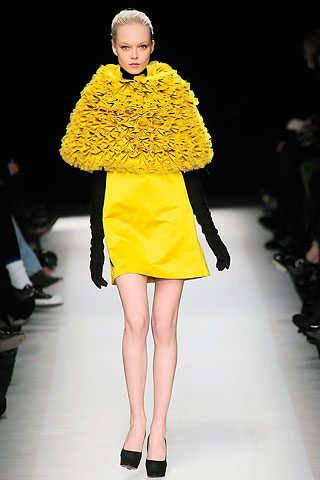 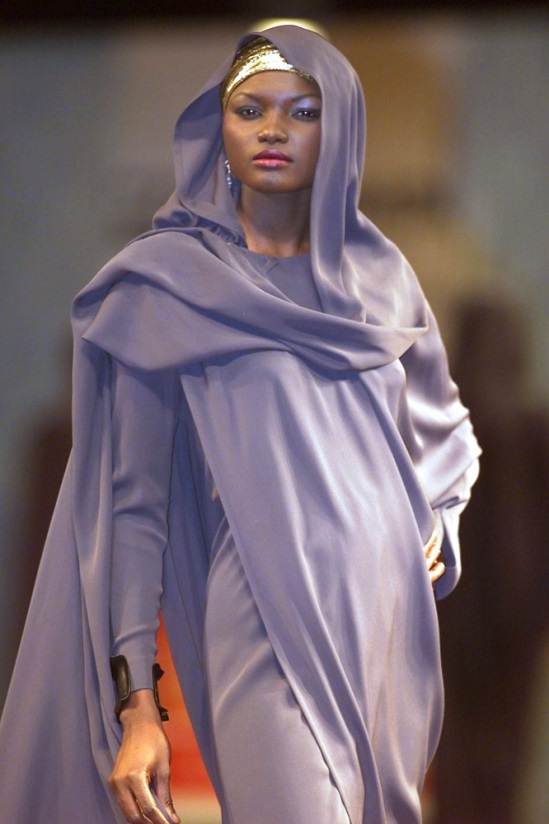 ……………………………………………………………………………………………………………………………………………………………
…………………………………………………………………………………………………………………………………………………………………………………………………………………………………………………………………………………………………………………………
……………………………………………………………………………………………………………………………………………………………
……………………………………………………………………………………………………………………………………………………………
……………………………………………………………………………………………………………………………………………………………
…………………………………………………………………………………………………………………………………………………………………………………………………………………………………………………………………………………………………………………………
Cherche sur Internet deux tenues d’Yves Saint Laurent. Compare les deux tenues. Crée 6 phrases de comparaison.ThèmesLa mode
Les personnages célèbres françaisIdées d’exploitations pédagogiquesObjectifs communicatifsÊtre capable de comparer des personnes et des objetsKommunikative færdighederIdées d’exploitations pédagogiquesObjectifs linguistiques Maîtriser les structure « plus…que », « moins…que », « aussi …. que » Sprog og sprogbrugIdées d’exploitations pédagogiquesObjectifs culturels Découvrir un film français de 2014La mode d’Yves Saint LaurentKultur- og samfundsforholdIdées d’exploitations pédagogiquesStratégie métacognitive Acquérir de nouvelles structures grammaticales en s’appuyant sur la production écrite.SprogtilegnelseTemps 2x45minutes